СХЕМА ЗАЕЗДА / ПРОХОДА на территорию ЦВК «Экспоцентр» в дни монтажа выставки-ярмарки «ЖАР-ПТИЦА. Осень-2021»СХЕМА ЗАЕЗДА / ПРОХОДА на территорию ЦВК «Экспоцентр» в дни монтажа выставки-ярмарки «ЖАР-ПТИЦА. Осень-2021»СХЕМА ЗАЕЗДА / ПРОХОДА на территорию ЦВК «Экспоцентр» в дни монтажа выставки-ярмарки «ЖАР-ПТИЦА. Осень-2021»СХЕМА ЗАЕЗДА / ПРОХОДА на территорию ЦВК «Экспоцентр» в дни монтажа выставки-ярмарки «ЖАР-ПТИЦА. Осень-2021»СХЕМА ЗАЕЗДА / ПРОХОДА на территорию ЦВК «Экспоцентр» в дни монтажа выставки-ярмарки «ЖАР-ПТИЦА. Осень-2021»СХЕМА ЗАЕЗДА / ПРОХОДА на территорию ЦВК «Экспоцентр» в дни монтажа выставки-ярмарки «ЖАР-ПТИЦА. Осень-2021»СХЕМА ЗАЕЗДА / ПРОХОДА на территорию ЦВК «Экспоцентр» в дни монтажа выставки-ярмарки «ЖАР-ПТИЦА. Осень-2021»СХЕМА ЗАЕЗДА / ПРОХОДА на территорию ЦВК «Экспоцентр» в дни монтажа выставки-ярмарки «ЖАР-ПТИЦА. Осень-2021»СХЕМА ЗАЕЗДА / ПРОХОДА на территорию ЦВК «Экспоцентр» в дни монтажа выставки-ярмарки «ЖАР-ПТИЦА. Осень-2021»СХЕМА ЗАЕЗДА / ПРОХОДА на территорию ЦВК «Экспоцентр» в дни монтажа выставки-ярмарки «ЖАР-ПТИЦА. Осень-2021»НОЧЬЮ (в будние дни с 22:00 до 6:00, в пятницу, в выходные и праздничные дни с 24.00 до 6:00 часов) - Большегрузные транспортные средства, не имеющие разрешения на передвижение транспортного средства в пределах ТТК, въезжают через КПП 2 со стороны 1-го Красногвардейского проезда на спецстоянку Экспоцентра, при наличии письма на ввоз/вывоз (Приложение 1) и доверенности на получение а/м пропусков (Приложение 2)Легковым А/М в ночное время въезд не разрешенНОЧЬЮ (в будние дни с 22:00 до 6:00, в пятницу, в выходные и праздничные дни с 24.00 до 6:00 часов) - Большегрузные транспортные средства, не имеющие разрешения на передвижение транспортного средства в пределах ТТК, въезжают через КПП 2 со стороны 1-го Красногвардейского проезда на спецстоянку Экспоцентра, при наличии письма на ввоз/вывоз (Приложение 1) и доверенности на получение а/м пропусков (Приложение 2)Легковым А/М в ночное время въезд не разрешенНОЧЬЮ (в будние дни с 22:00 до 6:00, в пятницу, в выходные и праздничные дни с 24.00 до 6:00 часов) - Большегрузные транспортные средства, не имеющие разрешения на передвижение транспортного средства в пределах ТТК, въезжают через КПП 2 со стороны 1-го Красногвардейского проезда на спецстоянку Экспоцентра, при наличии письма на ввоз/вывоз (Приложение 1) и доверенности на получение а/м пропусков (Приложение 2)Легковым А/М в ночное время въезд не разрешенНОЧЬЮ (в будние дни с 22:00 до 6:00, в пятницу, в выходные и праздничные дни с 24.00 до 6:00 часов) - Большегрузные транспортные средства, не имеющие разрешения на передвижение транспортного средства в пределах ТТК, въезжают через КПП 2 со стороны 1-го Красногвардейского проезда на спецстоянку Экспоцентра, при наличии письма на ввоз/вывоз (Приложение 1) и доверенности на получение а/м пропусков (Приложение 2)Легковым А/М в ночное время въезд не разрешенНОЧЬЮ (в будние дни с 22:00 до 6:00, в пятницу, в выходные и праздничные дни с 24.00 до 6:00 часов) - Большегрузные транспортные средства, не имеющие разрешения на передвижение транспортного средства в пределах ТТК, въезжают через КПП 2 со стороны 1-го Красногвардейского проезда на спецстоянку Экспоцентра, при наличии письма на ввоз/вывоз (Приложение 1) и доверенности на получение а/м пропусков (Приложение 2)Легковым А/М в ночное время въезд не разрешенНОЧЬЮ (в будние дни с 22:00 до 6:00, в пятницу, в выходные и праздничные дни с 24.00 до 6:00 часов) - Большегрузные транспортные средства, не имеющие разрешения на передвижение транспортного средства в пределах ТТК, въезжают через КПП 2 со стороны 1-го Красногвардейского проезда на спецстоянку Экспоцентра, при наличии письма на ввоз/вывоз (Приложение 1) и доверенности на получение а/м пропусков (Приложение 2)Легковым А/М в ночное время въезд не разрешенНОЧЬЮ (в будние дни с 22:00 до 6:00, в пятницу, в выходные и праздничные дни с 24.00 до 6:00 часов) - Большегрузные транспортные средства, не имеющие разрешения на передвижение транспортного средства в пределах ТТК, въезжают через КПП 2 со стороны 1-го Красногвардейского проезда на спецстоянку Экспоцентра, при наличии письма на ввоз/вывоз (Приложение 1) и доверенности на получение а/м пропусков (Приложение 2)Легковым А/М в ночное время въезд не разрешенНОЧЬЮ (в будние дни с 22:00 до 6:00, в пятницу, в выходные и праздничные дни с 24.00 до 6:00 часов) - Большегрузные транспортные средства, не имеющие разрешения на передвижение транспортного средства в пределах ТТК, въезжают через КПП 2 со стороны 1-го Красногвардейского проезда на спецстоянку Экспоцентра, при наличии письма на ввоз/вывоз (Приложение 1) и доверенности на получение а/м пропусков (Приложение 2)Легковым А/М в ночное время въезд не разрешенНОЧЬЮ (в будние дни с 22:00 до 6:00, в пятницу, в выходные и праздничные дни с 24.00 до 6:00 часов) - Большегрузные транспортные средства, не имеющие разрешения на передвижение транспортного средства в пределах ТТК, въезжают через КПП 2 со стороны 1-го Красногвардейского проезда на спецстоянку Экспоцентра, при наличии письма на ввоз/вывоз (Приложение 1) и доверенности на получение а/м пропусков (Приложение 2)Легковым А/М в ночное время въезд не разрешенНОЧЬЮ (в будние дни с 22:00 до 6:00, в пятницу, в выходные и праздничные дни с 24.00 до 6:00 часов) - Большегрузные транспортные средства, не имеющие разрешения на передвижение транспортного средства в пределах ТТК, въезжают через КПП 2 со стороны 1-го Красногвардейского проезда на спецстоянку Экспоцентра, при наличии письма на ввоз/вывоз (Приложение 1) и доверенности на получение а/м пропусков (Приложение 2)Легковым А/М в ночное время въезд не разрешенДНЁМ БЕЗ АВТОМАШИНЫ:27-28 сентября 2021 г. с 8.00 до 19.30 час. 29 сентября 2021 г. с 8.00 до 09.30 час.(груз вносится в руках)при наличии оригиналов письма на ввоз/вывоз (Приложение 1) в 3 экз.ДНЁМ БЕЗ АВТОМАШИНЫ:27-28 сентября 2021 г. с 8.00 до 19.30 час. 29 сентября 2021 г. с 8.00 до 09.30 час.(груз вносится в руках)при наличии оригиналов письма на ввоз/вывоз (Приложение 1) в 3 экз.ДНЁМ БЕЗ АВТОМАШИНЫ:27-28 сентября 2021 г. с 8.00 до 19.30 час. 29 сентября 2021 г. с 8.00 до 09.30 час.(груз вносится в руках)при наличии оригиналов письма на ввоз/вывоз (Приложение 1) в 3 экз.ДНЁМ НА АВТОМАШИНЕ:27-28 сентября 2021 г. с 8.00 до 19.30 час. 29 сентября 2021 г. с 8.00 до 09.30 час.При себе у всех должен быть паспорт, а также оригиналыписьма на ввоз/вывоз (Приложение 1) в 3 экз.и доверенности на получение а/м пропусков (Приложение 2) в 2 экз.ДНЁМ НА АВТОМАШИНЕ:27-28 сентября 2021 г. с 8.00 до 19.30 час. 29 сентября 2021 г. с 8.00 до 09.30 час.При себе у всех должен быть паспорт, а также оригиналыписьма на ввоз/вывоз (Приложение 1) в 3 экз.и доверенности на получение а/м пропусков (Приложение 2) в 2 экз.ДНЁМ НА АВТОМАШИНЕ:27-28 сентября 2021 г. с 8.00 до 19.30 час. 29 сентября 2021 г. с 8.00 до 09.30 час.При себе у всех должен быть паспорт, а также оригиналыписьма на ввоз/вывоз (Приложение 1) в 3 экз.и доверенности на получение а/м пропусков (Приложение 2) в 2 экз.ДНЁМ НА АВТОМАШИНЕ:27-28 сентября 2021 г. с 8.00 до 19.30 час. 29 сентября 2021 г. с 8.00 до 09.30 час.При себе у всех должен быть паспорт, а также оригиналыписьма на ввоз/вывоз (Приложение 1) в 3 экз.и доверенности на получение а/м пропусков (Приложение 2) в 2 экз.ДНЁМ НА АВТОМАШИНЕ:27-28 сентября 2021 г. с 8.00 до 19.30 час. 29 сентября 2021 г. с 8.00 до 09.30 час.При себе у всех должен быть паспорт, а также оригиналыписьма на ввоз/вывоз (Приложение 1) в 3 экз.и доверенности на получение а/м пропусков (Приложение 2) в 2 экз.ДНЁМ НА АВТОМАШИНЕ:27-28 сентября 2021 г. с 8.00 до 19.30 час. 29 сентября 2021 г. с 8.00 до 09.30 час.При себе у всех должен быть паспорт, а также оригиналыписьма на ввоз/вывоз (Приложение 1) в 3 экз.и доверенности на получение а/м пропусков (Приложение 2) в 2 экз.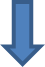 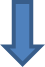 С письмомна разовый проходБез письмана разовый проходПри наличии РАЗОВОГО ПРОПУСКА НА ВЪЕЗД АВТОТРАНСПОРТА (можно оформить заранее, с 13 сентября, или в период монтажа в Администрации павильона №2)При наличии РАЗОВОГО ПРОПУСКА НА ВЪЕЗД АВТОТРАНСПОРТА (можно оформить заранее, с 13 сентября, или в период монтажа в Администрации павильона №2)При отсутствии заранее оформленного РАЗОВОГО ПРОПУСКА НА ВЪЕЗД АВТОТРАНСПОРТАПри отсутствии заранее оформленного РАЗОВОГО ПРОПУСКА НА ВЪЕЗД АВТОТРАНСПОРТАПри отсутствии заранее оформленного РАЗОВОГО ПРОПУСКА НА ВЪЕЗД АВТОТРАНСПОРТАБюро пропусков(выдаст разовый пропуск для 1 чел.)С письмомна разовый проходБез письмана разовый проходСеверный вход ЦВК «Экспоцентр»со стороны 1-го Красногвардейского проездаОХРАНАСеверный вход ЦВК «Экспоцентр»со стороны 1-го Красногвардейского проездаОХРАНАСеверный вход ЦВК «Экспоцентр»со стороны 1-го Красногвардейского проездаОХРАНАВъехать через указанный в пропускеКПП и проследовать к своему павильону Бюро пропусков –получить разовый пропуск для 1 чел.Дирекция Выставки от ООО «Центр художественных промыслов(пав.№2, зал 4, при входе налево в торце) – получить постоянные и монтажные пропускаДирекция Выставки от ООО «Центр художественных промыслов(пав.№2, зал 4, при входе налево в торце) – получить постоянные и монтажные пропускаДирекция Выставки от ООО «Центр художественных промыслов(пав.№2, зал 4, при входе налево в торце) – получить постоянные и монтажные пропускаСеверный вход ЦВК «Экспоцентр»со стороны 1-го Красногвардейского проездаОХРАНАСеверный вход ЦВК «Экспоцентр»со стороны 1-го Красногвардейского проездаОХРАНАСеверный вход ЦВК «Экспоцентр»со стороны 1-го Красногвардейского проездаОХРАНАВынести постоянные и монтажные пропуска тем, кто остался вне территории ЭкспоцентраВынести постоянные и монтажные пропуска тем, кто остался вне территории ЭкспоцентраВынести постоянные и монтажные пропуска тем, кто остался вне территории ЭкспоцентраДирекция Выставки от ООО «Центр художественных промыслов (пав.№2, зал 4, при входе налево в торце) – получить постоянные и монтажные пропуска Дирекция Выставки от ООО «Центр художественных промыслов (пав.№2, зал 4, при входе налево в торце) – получить постоянные и монтажные пропуска Дирекция Выставки от ООО «Центр художественных промыслов (пав.№2, зал 4, при входе налево в торце) – получить постоянные и монтажные пропуска Дирекция Выставки от ООО «Центр художественных промыслов (пав.№2, зал 4, при входе налево в торце) – получить постоянные и монтажные пропуска Дирекция Выставки от ООО «Центр художественных промыслов (пав.№2, зал 4, при входе налево в торце) – получить постоянные и монтажные пропуска Дирекция Выставки от ООО «Центр художественных промыслов (пав.№2, зал 4, при входе налево в торце) – получить постоянные и монтажные пропуска МОНТАЖ СТЕНДАМОНТАЖ СТЕНДАМОНТАЖ СТЕНДААдминистрация павильона №2 (находится на 3-м этаже башни №2 (работает лифт), вход в башню - из Галереи, соединяющей пав.№2 и пав.№8)- отметить письмо на ввоз/вывоз и получить отметку на пропуске для автомашиныАдминистрация павильона №2 (находится на 3-м этаже башни №2 (работает лифт), вход в башню - из Галереи, соединяющей пав.№2 и пав.№8)- отметить письмо на ввоз/вывоз и получить отметку на пропуске для автомашиныАдминистрация павильона №2 (находится на 3-м этаже башни №2 (работает лифт), вход в башню - из Галереи, соединяющей пав.№2 и пав.№8)- отметить письмо на ввоз/вывоз и получить отметку на пропуске для автомашиныАдминистрация павильона №2 (находится на 3-м этаже башни №2 (работает лифт), вход в башню - из Галереи, соединяющей пав.№2 и пав.№8)- отметить письмо на ввоз/вывоз и получить отметку на пропуске для автомашиныАдминистрация павильона №2 (находится на 3-м этаже башни №2 (работает лифт), вход в башню - из Галереи, соединяющей пав.№2 и пав.№8)- отметить письмо на ввоз/вывоз и получить отметку на пропуске для автомашиныВ дни работы выставки  отметить письмо на ввоз/вывоз в Администрации павильона №2 (на 3-м этаже башни №2 (работает лифт), вход в башню - из Галереи, соединяющей пав.№2 и пав.№8)В дни работы выставки  отметить письмо на ввоз/вывоз в Администрации павильона №2 (на 3-м этаже башни №2 (работает лифт), вход в башню - из Галереи, соединяющей пав.№2 и пав.№8)В дни работы выставки  отметить письмо на ввоз/вывоз в Администрации павильона №2 (на 3-м этаже башни №2 (работает лифт), вход в башню - из Галереи, соединяющей пав.№2 и пав.№8)Вынести постоянные и монтажные пропуска тем, кто остался вне территории ЭкспоцентраВернуться к машине и передать водителю пропуск для автомашины, а тем, кто остался вне территории Экспоцентра, передать постоянные и монтажные пропускаВернуться к машине и передать водителю пропуск для автомашины, а тем, кто остался вне территории Экспоцентра, передать постоянные и монтажные пропускаВернуться к машине и передать водителю пропуск для автомашины, а тем, кто остался вне территории Экспоцентра, передать постоянные и монтажные пропускаВернуться к машине и передать водителю пропуск для автомашины, а тем, кто остался вне территории Экспоцентра, передать постоянные и монтажные пропускаВъехать через указанный в пропуске КПП и проследовать к своему павильону Въехать через указанный в пропуске КПП и проследовать к своему павильону Въехать через указанный в пропуске КПП и проследовать к своему павильону Въехать через указанный в пропуске КПП и проследовать к своему павильону После разгрузки экспонатов и оборудования транспортдолжен выехать за территорию выставочного комплексаДО времени, указанного в А/М пропускеПосле разгрузки экспонатов и оборудования транспортдолжен выехать за территорию выставочного комплексаДО времени, указанного в А/М пропускеПосле разгрузки экспонатов и оборудования транспортдолжен выехать за территорию выставочного комплексаДО времени, указанного в А/М пропускеПосле разгрузки экспонатов и оборудования транспортдолжен выехать за территорию выставочного комплексаДО времени, указанного в А/М пропускеПосле разгрузки экспонатов и оборудования транспортдолжен выехать за территорию выставочного комплексаДО времени, указанного в А/М пропускеПосле разгрузки экспонатов и оборудования транспортдолжен выехать за территорию выставочного комплексаДО времени, указанного в А/М пропускеМОНТАЖ СТЕНДАМОНТАЖ СТЕНДАМОНТАЖ СТЕНДАМОНТАЖ СТЕНДАМОНТАЖ СТЕНДАМОНТАЖ СТЕНДА